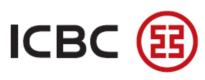 Предельные суммы, сроки и ставки вознаграждения по депозитам и кредитам  юридических лиц 
АО «Торгово- промышленный Банк Китая в г. Алматы» 
№Наименование продуктаПредельные суммыПредельные суммыПредельные срокиПредельные срокиПредельные ставки вознаграждения, % годовыхПредельные ставки вознаграждения, % годовыхСтавка ГЭСВ№Наименование продуктаМин Макс Мин Макс Мин Макс Ставка ГЭСВ5.Займы, в  том числе в рамках кредитной линииПо согласованию сторонВ пределах лимита по риску на 1 заемщикаПо согласованию сторонПо согласованию сторонUSD 0,1% илиSOFR+ 0,1%KZT не ниже базовой ставки Национального Банка Республики Казахстан, действующей на момент принятия решения о предоставлении кредитования заемщику, уполномоченным органом БанкаCNY 0.1% или Shibor +0.1EUR 0.1% или Euribor +0.1% USD 15% или SOFR+ 10%KZT 30% илибазовая ставка Национального Банка Республики Казахстан, действующей на момент принятия решения о предоставлении кредитования заемщику, уполномоченным органом Банка +10%CNY 30% или Shibor +10%EUR 30% или Euribor +10% USD 0,1% - 20% KZT 8%-50% (при этом по банковским займам, обеспеченным залогом ГЭСВ составляет до 40%)CNY 0,1% - 36% EUR0,1% -36% 